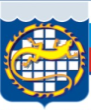 Муниципальное бюджетное учреждение дополнительного образования «Детско-юношеская спортивная школа»ПРИКАЗ№ 01-01-14/092 от 20.07.2023 гО введении учебного плана и годового календарного графика МБУДО «ДЮСШ»на 2023-2024 учебный годВ соответствии с Федеральным законом от 29.12.2012 № 273 – ФЗ  «Об образовании» ст.28, Устава МБУДО « ДЮСШ» п.п. 3.16,ПРИКАЗЫВАЮ:Ввести в действие и утвердить учебный план МБУДО «ДЮСШ»  на 2023 – 2024 учебный год с 01 сентября 2023 года до 31 августа 2024 года  (приложение 1).Утвердить годовой календарный график МБУДО «ДЮСШ» на 2023-2024 учебный год (приложение 2).3. 	Ознакомить тренеров-преподавателей с настоящим приказом под роспись. 4. 	Контроль исполнения приказа возлагается на директора МБУДО «ДЮСШ». Директор 							С.В. КошурниковПриложение 1 к приказу директора № 01-01-14/092 от 20.07.2023 г.УЧЕБНЫЙ ПЛАНна 2023–2024 учебный годг. ОзёрскПояснительная запискаУчебный план по видам спорта Муниципального бюджетного образовательного учреждения дополнительного образования детей  «Детско-юношеская спортивная школа» составлен в соответствии с  от 29.12.2012 № 273 - ФЗ «Об образовании в РФ», на основе Типового плана-проспекта учебной программы для ДЮСШ, СДЮШОР, ШВСМ и УОР, утвержденного приказом Госкомспорта России № 390 от 28 июня 2001г., Положения о детско-юношеской спортивной школе (ДЮСШ), утвержденного приказом Госкомспорта России и Минздравом России, регламентирующего работу спортивных школ, а также на основе «Нормативно-правового обеспечения деятельности спортивных школ в Российской Федерации»: методические рекомендации под редакцией И.И. Столова.- 2-е изд., дополн. – М.: Советский спорт, .Актуальность разработки учебного плана связана с активным развитием и ростом популярности спорта в стране, в городе, необходимостью создания стройной системы подготовки спортсменов в соответствии с современными требованиями спортивной тренировки.Учебный план содержит рекомендации по организации тренировочного процесса на различных этапах многолетней подготовки, построению годичного цикла, содержанию типовых тренировочных занятий, контрольным и переводным нормативам и системе медико-биологического обеспечения и врачебного контроля.Программный материал объединен в целостную систему многолетней спортивной подготовкии предлагает решение следующих основных задач:-содействие гармоничному физическому развитию, разносторонней физической подготовленности и укреплению здоровья учащихся;-подготовка спортсменов высокой квалификации;-подготовка спортсменов массовых разрядов, спортсменов I спортивного разряда, КМС, МС;-подготовка членов сборных команд России, сборных команд Федеральных округов РФ;-воспитание волевых, смелых, дисциплинированных, обладающих высоким уровнем социальной активности и ответственности молодых спортсменов;-организация и обеспечение безопасности во время учебно-тренировочного  процесса, соревнованиях различного ранга и спортивных мероприятиях.Основными показателями выполнения программных требований по уровню подготовленности обучающихся является:-в спортивно-оздоровительных группах: выполнение контрольных нормативов по общей и специальной подготовке;-в группах начальной подготовки: выполнение контрольных нормативов по общей и специальной подготовке, в группах начальной подготовки второго и третьего года обучения овладение знаниями теории и практическими навыками участия в соревнованиях на первенство города (группа НП – .о.);-в учебно-тренировочных группах: выполнение контрольных нормативов по общей и специальной физической подготовке, овладение знаниями теории и практическими навыками участия в соревнованиях, выполнение норм массовых разрядов (юношеских, второго, третьего спортивных разрядов);-овладение навыками и умениями в организации и проведения соревнований на первенство города;Основными направлениями деятельностиМБУДО «ДЮСШ » являются:-спортивно-оздоровительное: организация в каникулярное время оздоровления воспитанников в городском спортивно-оздоровительном лагере с дневным пребыванием детей; работа со спортивно-оздоровительными группами, группами начальной подготовки в течение учебного года.-массовый спорт: организация и проведение соревнований, учебно-тренировочных сборов, спортивных мероприятий, выполнение массовых разрядов, работа с учебно-тренировочными группами в течение года.-спорт высших достижений: участие в соревнованиях российского ранга, подготовка членов сборных команд области, России, ФО.-выявление в процессе занятий в спортивно-оздоровительных группах способных детей и подростков для привлечения их к специализированным занятиям спортом и достижения высоких спортивных результатов.-взаимодействие с родителями (законными представителями): оказание всесторонней помощи родителям в организации рационального режима совмещения занятий спортом с учебой в общеобразовательной школе.-взаимодействие с общеобразовательными школами, клубами по месту жительства: оказание всесторонней учебно-методической помощи в организации спортивно-массовой работы по видам спорта, соревнований.Основными формами учебно-тренировочного процесса являются:-групповые учебно-тренировочные и теоретические занятия;-работа по индивидуальным планам на учебно-тренировочном этапе;-индивидуальные занятия по заданию тренера-преподавателя;-медико-восстановительные мероприятия, тестирование, медицинский контроль в период УТЗ и соревнований. -организация и проведение соревнований, участие в соревнованиях различного ранга от первенства ДЮСШ и первенства города до соревнований на первенство России;-организация и проведение учебно-тренировочных сборов, летние оздоровительные учебно-тренировочные сборы;-сдача контрольных нормативов по ОФП и СФП – текущих и контрольно-переводных;-инструкторская и судейская практика обучающихся (в ходе занятий);-открытые уроки.Предлагаемый учебный план является многолетним планом подготовки спортсмена от новичка до спортсмена самого высокого ранга (КМС, МС). Учебный план предусматривает ежегодное увеличение объемов и интенсивности тренировочных нагрузок на основе общих закономерностей развития физических качеств и спортивного совершенствования.Количество учебных часов (академических) в год  планируется из расчета 46 недель учебно-тренировочной работы и 6 недель самостоятельных занятия воспитанников (по заданию тренера-преподавателя, в течение отпуска на период 42 календарных дня), всего 52 недели.Учебный план включает теоретические и практические занятия по общефизической, специальной, технической и тактической подготовке, сдачу текущих и контрольно-переводных нормативов, участие в соревнованиях, инструкторскую и судейскую практику (в ходе занятий), восстановительные мероприятия и рассчитан на 12-летнее обучение.Основной формой проведения учебно-тренировочной работы является учебно-тренировочное занятие, кроме того, обучающиеся выполняют индивидуальные задания тренера по совершенствованию техники, тактики и развитию физических качеств.Наполняемость учебных групп, нагрузка, минимальный возраст и требования для зачисления на очередной этап подготовки приводятся в таблице № 1.Учебно-тренировочная работа ведется на основе Программ по видам спорта, Учебного плана МБУДО «ДЮСШ» и расписания учебно-тренировочных занятий. Главным критерием является возраст и подготовленность детей, зачисляемых в ту или иную группу на этапах многолетней подготовки. Для зачисления на очередной этап подготовки учащиеся сдают контрольно-переводные нормативы. По результатам сданных нормативов они либо переводятся на следующий этап подготовки, либо остаются повторно на том же уровне для повторного прохождения этапа. Окончательное решение о переводе учащегося принимает тренерский (педагогический) совет.Для обеспечения круглогодичной учебно-тренировочного процесса, спортивной подготовки, активного отдыха и оздоровления учащихся, в период летних каникул организуется отдых и учебно-тренировочная работа воспитанников в спортивно-оздоровительном лагере (летние оздоровительные учебно-тренировочные сборы).Продолжительность одного занятия:-в группах спортивно-оздоровительной направленности и начальной подготовки не превышает двух академических часов;-в учебно-тренировочных группах – трех академических часов при менее чем четырехразовых тренировочных занятий в неделю;На протяжении периода обучения в спортивной школе спортсмены проходят несколько возрастных этапов, на каждом из которых предусматривается решение определенных задач.Задачи на спортивно – оздоровительном этапе и этапе начальной подготовки:-привлечение максимально возможного числа детей к систематическим занятиям спортом;-пропаганда здорового образа жизни;-укрепление состояния здоровья, включая физическое развитие;-овладение основами техники выполнения физических упражнений;-воспитание черт спортивного характера.Задачи на учебно-тренировочном этапе подготовки:-укрепление состояния здоровья;-повышение уровня физической подготовленности и спортивных результатов с учетом индивидуальных особенностей и требований программ по видам спорта;-уточнение спортивной специализации;-профилактика вредных привычек.Общая направленность на этапах многолетней подготовки учащихся:-постепенный переход от обучения приемам и тактическим действиям к их совершенствованию на базе роста физических и психических возможностей;-переход от обще подготовительных средств, к специализированным средствам подготовки;-увеличение соревновательной нагрузки и опыта участия в соревнованиях;-постепенное, планомерное увеличение объема тренировочных нагрузок;-повышение интенсивности тренировок и, следовательно, использование восстановительных мероприятий для поддержания необходимой работоспособности, сохранения здоровья юных спортсменов.С учетом изложенных выше задач, представлен учебный план с расчетом на 46 недель непосредственно в условиях спортивной школы, спортивно-оздоровительного лагеря, с дополнительными шестью неделями для тренировок в условиях самостоятельных занятий учащихся по заданию тренера-преподавателя и индивидуальным планам учащихся (в период отпуска тренера).Распределение времени в учебном плане на основе этапов подготовки по годам обучения осуществляется в соответствии с конкретными задачами многолетней подготовкиВ учебный план входят часы для проведения контрольных тестов и судейской практики.Недельный режим учебно-тренировочной работы является максимальным и устанавливается в зависимости от специфики вида спорта, периода и задач подготовки.Режимы учебно-тренировочной работы и требования по физической, специально-технической спортивной подготовке в процессе освоения образовательных программ по видам спорта МБУ ДО «ДЮСШ »ОТДЕЛЕНИЕ БАСКЕТБОЛАОТДЕЛЕНИЕ ВОЛЕЙБОЛАОТДЕЛЕНИЕ ДЗЮДООТДЕЛЕНИЕ ЛЕГКОЙ АТЛЕТИКИОТДЕЛЕНИЕ ЛЫЖНЫХ ГОНОКОТДЕЛЕНИЕ ПЛАВАНИЯОТДЕЛЕНИЕ СПОРТИВНОЙ ГИМНАСТИКИОТДЕЛЕНИЕ СПОРТИВНОГО ОРИЕНТИРОВАНИЯОТДЕЛЕНИЕ ТЯЖЕЛОЙ АТЛЕТИКИОТДЕЛЕНИЕ ФИГУРНОГО КАТАНИЯОТДЕЛЕНИЕ ФИТНЕС - АЭРОБИКИОТДЕЛЕНИЕ ФУТБОЛАОТДЕЛЕНИЕ ХОККЕЯ С ШАЙБОЙПримерные сенситивные (благоприятные) периоды развития двигательных качествПримерные соотношения средств общей и специальной подготовки в процессе многолетней тренировкиТеоретическая подготовкаТеоретическая подготовка является неотъемлемым компонентом в общей системе подготовки высококвалифицированных спортсменов и играет важную роль в повышении спортивного мастерства. Теоретическая подготовка, осуществляемая на всех этапах спортивной деятельности, имеет свои формы и методы.Теоретические занятия проводятся в форме лекций, отдельных уроков, разбора методических пособий, кино- и видеоматериалов, публикаций в прессе, средствах массовой информации, специализированных журналах, а также бесед и обсуждений непосредственно на занятиях.Теоретический материал преподносится в доступной для данной возрастной группы форме. По мере спортивного совершенствования спортсмена отдельные темы изучаются повторно с более глубоким раскрытием их содержания.Темы теоретической подготовкиФизическая культура – важное средство физического развития и укрепления здоровья человекаЛичная и общественная гигиенаЗакаливание организмаРождение и развитие избранного вида спортаВыдающиеся отечественные спортсмены в избранном виде спортаСамоконтроль в процессе занятий спортомОбщая характеристика спортивной тренировкиОсновные средства спортивной тренировкиФизическая подготовка Единая всероссийская спортивная классификацияФизическая  подготовкаФизическая подготовка направлена на всестороннее развитие организма спортсмена, укрепление его здоровья, совершенствование двигательных качеств и способностей.Общая физическая подготовкаЗадачами общей физической подготовки являются:Всестороннее развитие организма спортсмена, воспитание физических качеств: силы, выносливости, быстроты, ловкости, гибкости.Создание условий для активного отдыха в период снижения тренировочных нагрузок.Улучшение морально-волевой подготовки, «воспитание боевых качеств» в период больших физических нагрузок, на фоне физической усталости.Устранение недостатков в физическом развитии, мешающих овладению правильной техникой упражнений.Специальная физическая подготовка является специализированным развитием общей физической подготовкиЗадачи специальной физической подготовки:Совершенствование физических качеств, наиболее необходимых и характерных для  данного вида спорта.Преимущественное развитие тех двигательных навыков, которые наиболее необходимы для успешного технико-тактического совершенствования в  избранном виде спорта.Избирательное развитие отдельных мышц и группы мышц, несущих основную нагрузку при выполнении специализируемого упражнения.Техническая и тактическая подготовкаСпециально-техническая подготовка является неотъемлемым компонентом в общей системе подготовки высококвалифицированных спортсменов и играет важную роль в повышении спортивного мастерства.Специально-техническая подготовка осуществляется на всех этапах спортивной подготовки и имеет свои формы и методы.Спортивная техника – основа спортивного мастерства в избранном виде спорта. Развитие техники выполнения упражнений тренируется на протяжении всех этапов подготовки и доводится до автоматизма на этапах спортивного совершенствования и высшего спортивного мастерства.Индивидуальные особенности спортивной техники, связаны с анатомическим строением тела спортсмена, его антропометрическими данными.Специально-техническая подготовка в учебно-тренировочном процессе осуществляется через объяснение, показ, многократное выполнение. Методы обучения: целостный и разделенный на отдельные элементы. Важнейшее правило обучения спортивной технике – не допускать закрепления ошибок, требовать качественного выполнения упражнений. В обучении используются подводящие, специальные упражнения, тренажеры и технические устройства.Тактическая подготовка, ее содержание, приемы.Тактика спортсмена, его взаимодействие с соперником в процессе соревнований имеет важное значение для достижения поставленной цели.Тактическая подготовка является неотъемлемым компонентом в общей системе подготовки высококвалифицированных спортсменов, команды в целом и играет важную роль в повышении спортивного мастерства, влияет непосредственно на итоговый результат в соревнованиях.Тактическая подготовка осуществляется в процессе учебно-тренировочных занятий и соревнований, начиная с групп начальной подготовки второго - третьего года обучения (обучающиеся начинают участвовать в соревнованиях).Педагогический  и врачебный контрольЭтот раздел учебного плана  включает:-Комплексы контрольных упражнений для оценки общей, специальной физической и технико-тактической подготовленности учащихся;-Организацию и методические указания по проведению тестирования;-Задачи, методы и организацию медицинских обследований.Основными задачами медицинского обследования в группах начальной подготовки является контроль за состоянием здоровья, привитие гигиенических навыков и привычки неукоснительного выполнения рекомендаций врача. В начале учебного года (в сентябре) и в конце спортивного сезона в мае, занимающиеся проходят медицинское обследование. Все это позволяет установить исходный уровень состояния здоровья, физического развития и функциональной подготовленности. В процессе многолетней подготовки, углубленные медицинские обследования проводятся два раза в год (октябрь и апреле). Медицинское обследование позволяет следить за динамикой состояния здоровья, физического развития и функциональной подготовленностью учащихся, а текущие обследования, позволяют осуществлять контроль за переносимостью тренировочных и соревновательных нагрузок и своевременно принимать необходимые лечебно-профилактические меры.Текущее тестирование проводится 2 раза в год. В конце учебного года проводятся контрольно-переводное тестирование. По итогам контрольно-переводных экзаменов (в конце учебного года) учащиеся зачисляются на следующий этап подготовки. Переводные экзамены проводятся по СФП и СФП  (в конце марта – апрель).Педагогический контроль включает в себя показатели тренировочной и соревновательной деятельности: количество тренировочных дней, занятий, соревновательных дней, индивидуальные показатели каждого учащегося УТ групп по итогам участия в соревнованиях.Исходный уровень состояния здоровья, физической подготовленности, функциональных возможностей и динамика этих показателей на этапах обучения вносятся в индивидуальную карту занимающихся.Психологическая и морально-волевая подготовка, осуществляется в процессе соревнований, учебно-тренировочных занятий, направлена на приобретение современного опыта, повышение устойчивости к соревновательному стрессу и надежности выступлений  в соревнованиях.Инструкторская и судейская практикаОдной из задач МБУДО «ДЮСШ» является подготовка обучающихся к роли помощника тренера, инструктора, участие в организации и проведении массовых спортивных соревнований в качестве судей.Решение этих задач начинается на учебно-тренировочном этапе и продолжается на всех последующих этапах подготовки. Занятия следует проводить в форме бесед, семинаров, самостоятельного изучения литературы, практических занятий.Для инструкторской деятельности учащиеся учебно-тренировочных групп должны овладеть принятой в избранном виде спорта терминологией, командами для построения, отдачи рапорта, овладеть основными методами построения тренировочного занятия: разминка, основная и заключительная часть. Во время проведения занятий необходимо развивать способность учащихся наблюдать за выполнением упражнений, технических приемов другими учениками, находить ошибки и уметь их исправлять.Привитие судейских навыков осуществляется путем изучения правил соревнований, овладения судейской терминологией и жестами, привлечения учащихся к непосредственному выполнению отдельных судейских обязанностей в своей и других группах, ведения протоколов соревнований.Во время обучения на учебно-тренировочном этапе необходимо научить занимающихся самостоятельному ведению дневника: вести учет тренировочных и соревновательных нагрузок, регистрировать спортивные результаты, тестирования, анализировать выступления в соревнованиях.Восстановительные средства и мероприятияДанный раздел учебной программы включает в себя широкий круг средств и мероприятий: педагогических, гигиенических, психологических и медико-биологических для восстановления работоспособности обучающихся, с учетом возраста, спортивного стажа, квалификации и индивидуальных особенностей спортсмена.Учебно-тренировочный этап (до 2–х лет обучения) – восстановление работоспособности происходит, главным образом, естественным путем – с чередованием тренировочных дней и дней отдыха, постепенным возрастанием объема и интенсивности тренировочных занятий, проведением занятий в игровой форме. К гигиеническим средствам следует отнести: душ, теплые ванны, водные процедуры закаливающего характера, прогулки на свежем воздухе, соблюдение режима дня, питания, проведение витаминизации.Учебно-тренировочный этап (свыше 2-х лет обучения) – основными являются педагогические средства восстановления, т.е. рациональное построение тренировки, соответствие ее объема и интенсивности функциональному состоянию организма спортсмена. Необходимо соблюдать оптимальное соотношение нагрузок и отдыха, как в отдельном тренировочном занятии, так и на этапах годичного цикла. Гигиенические средства используются те же, что и для учебно-тренировочных групп 1 и 2 годов обучения.Из медико-биологических средств восстановления: витаминизация, физиотерапия, гидротерапия, все виды массажа, парная и сауна.На этапе спортивного совершенствования с ростом объема специальной физической подготовки и количества соревнований увеличивается время, отводимое на восстановление организма. Дополнительными педагогическими средствами могут быть переключения с одного вида спортивной деятельности на другой, чередование тренировочных нагрузок различного объема и интенсивности, изменение характера пауз отдыха и их продолжительности.На данном этапе подготовки необходимо комплексное применение всех средств восстановления (педагогических, гигиенических, психологических и медико-биологических).Психологическая подготовкаПсихологической подготовкой спортсмена можно назвать организованный, управляемый процесс реализации его потенциальных психических возможностей в тренировочной и соревновательной деятельности.Психологическая подготовка является, прежде всего, воспитательным процессом, направленным на развитие личности спортсмена путем формирования соответствующей системы отношений, что позволяет перевести неустойчивый характер психического состояния в устойчивый.Психологическая подготовка в продолжительном тренировочном процессе осуществляется, во-первых, за счет непрерывного развития и совершенствования мотивов спортивной тренировки и, во-вторых, за счет создания благоприятных отношений к различным сторонам учебно-тренировочного и соревновательного процесса.Психологическая подготовка к соревнованию направлена на формирование готовности к эффективной деятельности в экстремальных условиях и создание условий для полноценной реализации такой готовности.Специфика любого вида спорта способствует формированию психической выносливости, целеустремленности, самостоятельности в постановке и реализации цели, принятии решений, воспитании воли.Все используемые средства психологической подготовки подразделяются на две основные группы:-вербальные (словесные средства) – лекции, беседы, аутогенная и психорегулирующая тренировка.-комплексные средства – всевозможные спортивные и психологические упражнения.Методы психологической подготовки делятся на сопряженные и специальные.-Сопряженные методы включают общие психологические методы. Методы моделирования и программирования соревновательной и тренировочной деятельности.-Специальными методами психологической подготовки являются стимуляция деятельности в экстремальных условиях, методы психологической регуляции, идеомоторных представлений, методы внушения и убеждения, психологические тренинги.В спорте огромную роль играет мотивация спортсмена на достижение определенного результата на соревнованиях и в процессе подготовки. Мотивы спортсмена определяют цель и содержание его деятельности, интенсивность его усилий для достижения цели, влияют на его поведение.Основу мотивации человека к достижениям составляют привычные мотивы, сложившиеся в процессе его жизни. Поэтому развитие у спортсменов мотивов к высоким спортивным достижениям следует рассматривать как одну из важнейших сторон тренировочной работы, направленную на формирование спортивного характера.Воспитательная работаЛичностное развитие детей – одна из основных задач учреждений дополнительного образования, к которым относятся детские спортивные школы. Высокий профессионализм тренера-преподавателя способствует формированию у ребенка способности выстраивать свою жизнь в границах достойной жизни гармоничной личности.Организация учебно-тренировочных занятий, воспитательная и культурно-массовая работа с учащимися осуществляется директором школы, зам. директора по учебно-воспитательной работе, тренерско-преподавательским составом, воспитателями и родителями в соответствии с требованиями Типового положения о детско-юношеской спортивной школе.Специфика воспитательной работы в спортивной школе состоит в том, что тренер-преподаватель может проводить ее во время учебно-тренировочных занятий, соревнований, на учебно-тренировочных сборах и в спортивно-оздоровительных лагерях.На протяжении многолетней спортивной подготовки тренер формирует у юных спортсменов, прежде всего патриотизм, нравственные качества: честность, доброжелательность, самообладание, дисциплинированность, терпимость, коллективизм в сочетании с волевыми качествами: настойчивость, смелость, упорство, аккуратность, трудолюбие, серьезное, грамотное отношение к безопасности собственной и товарищей, экологическую грамотность, бережное отношение и любовь к природе.Воспитательные средства:-атмосфера трудолюбия, взаимопомощи, творчества;-дружный и сплоченный коллектив;-система морального стимулирования;-личный пример и педагогическое мастерство тренера-преподавателя;-высокая организация учебно-тренировочного процесса;-наставничество опытных спортсменов.Основные воспитательные мероприятия:-торжественное посвящение в спортсмены;-проводы выпускников;-проведение тематических праздников, веселых стартов, фестивалей;-совместный просмотр соревнований (видео, телепередач);-встречи со знаменитыми спортсменами;-трудовые сборы и субботники;-привлечение учащихся к посильной помощи в проведении соревнований;-совместные экскурсии, культпоходы на выставки, в театры и кино;-оформление стендов и газет.Важное место в воспитательной работе должно отводиться соревнованиям. Кроме воспитания у спортсменов понятия об общечеловеческих ценностях, следует серьезно обратить внимание на этику спортивной борьбы во время соревнований. Перед соревнованиям необходимо настраивать спортсменов не только на достижение победы, но и на проявление во время соревнований морально-волевых качеств. Наблюдая за особенностями поведения учащихся, высказываний и оценками соперников во время соревнований, тренер может сделать выводы о формировании у них необходимых качеств.Учебный план на 52 недели учебно-тренировочных занятийв МБУДО «ДЮСШ» на 2023-2024 учебный годПриложение 2 к приказу № 01-01-14/092 от 20.07.2023 г.Годовой календарный график МБУДО «ДЮСШ» на 2023-2024 учебный годЛист ознакомления с приказом от № 01-01-14/092 от 20.07.2023 гО введении учебного плана и годового календарного графика МБУДО «ДЮСШ» на 2023-2024 учебный годНаименованиеэтапаГодобученияМинимальныйвозрастзачисленияМинимальноечислообучающихся вгруппеМаксимальноеколичествоучебныхчасов внеделюМаксимальноеколичествоучебныхчасов вгодТребования пофизической испортивнойподготовкена конец учебного годаНПДо 1года8 лет15 чел6 час312 часовВыполнение нормативовОФПУТСвыше 2-х лет11 лет12 чел14 час728 часовВыполнение нормативовОФПНаимено вание этапаГод обученияМинимальныйвозрастзачисленияМинимальноечислообучающихся вгруппеМаксимальноеколичествоучебныхчасов внеделюМаксимальноеколичествоучебныхчасов вгодТребования пофизической испортивнойподготовкена конецучебного годаСОГВесь период8 лет15 чел6 часов312 часовВыполнениенормативовОФПНПДо года Свыше года9 лет14 чел6 часов312 часовВыполнениенормативовОФПУТДо 2-х лет Свыше 2-х лет12 лет14 лет12 чел10 чел12 часов18 часов624 часа936 часовВыполнениеНормативов ОФП, СФП, ТТПНаименованиеэтапаГодобученияМинимальныйвозрастзачисленияМинимальноечислообучающихся вгруппеМаксимальноеколичествоучебныхчасов внеделюМаксимальноеколичествоучебныхчасов вгодТребования пофизической испортивнойподготовкена конец учебного годаСОГВесь период8 лет15 чел6 часов312 часовВыполнениенормативовОФПНПДо 1 годаСвыше года7 лет15 чел12 чел6 часов8 часов312 часов416 часовВыполнениенормативов ОФПУТСвыше 2-х лет10 – 11 лет10-12 чел12 часов624 часаВыполнениенормативов, СФП, ТТПОФПУТСвыше 2-х лет12 лет8 чел16 часов832 часаВыполнениенормативов, СФП, ТТПОФПНаименованиеэтапаГодобученияМинимальныйвозрастзачисленияМинимальноечислообучающихся вгруппеМаксимальноеколичествоучебныхчасов внеделюМаксимальноеколичествоучебныхчасов вгодТребования пофизической испортивнойподготовкена конец учебного годаСОГВесь период8 лет15 чел6 часов312 часовВыполнениенормативовОФПНПДо 1 года9 лет8 чел6 часов312 часовВыполнениенормативов ОФПУТДо 2-х летСвыше 2-х лет12 лет14 лет8 чел8 чел12 часов18 часов624 часа936 часовВыполнениенормативов, СФП, ТТПОФПНаименованиеэтапаГодобученияМинимальныйвозрастзачисленияМинимальноечислообучающихся вгруппеМаксимальноеколичествоучебныхчасов внеделюМаксимальноеколичествоучебныхчасов вгодТребования пофизической испортивнойподготовкена конецучебного годаСОГВесь период8 лет12 чел6 часов312 часовВыполнениенормативовОФПНПДо 1годаСвыше года9 лет10 лет12 чел10 чел6 часов8 часов312 часов416 часовВыполнениенормативов ОФПНаименованиеэтапаГод обученияМинимальныйвозрастзачисленияМинимальноечислообучающихся вгруппеМаксимальноеколичествоучебныхчасов внеделюМаксимальноеколичествоучебныхчасов вгодТребования пофизической испортивнойподготовкена конецучебного годаСОГВесь период6 лет15 чел6 часов312 часовВыполнениенормативовОФПНПДо 1годаСвыше года6 лет8 лет15 чел13 чел6 часов8 часов312 часов416 часовВыполнениенормативовОФПУТДо 2-х летСвыше 2-х лет10 лет11 лет12 лет12 чел12 чел10 чел12 часов14 часов16 часов624 часа728 часов832 часаВыполнениеНормативов ОФП, СФП, ТТПНаименованиеэтапаГодобученияМинимальныйвозрастзачисленияМинимальноечислообучающихся вгруппеМаксимальноеколичествоучебныхчасов внеделюМаксимальноеколичествоучебныхчасов вгодТребования пофизической испортивнойподготовкена конец учебного годаНПДо 1 годаСвыше года6 лет6 лет10 чел10 чел6 часов8 часов312 часов416 часовВыполнениенормативов ОФПУТДо 2-х летСвыше 2-х лет8 лет9 лет10 лет11лет5 чел5 чел5 чел8 чел12 часов14 часов16 часов18 часов624 часа728 часов832 часа936 часовВыполнениенормативов, СФП, ТТПОФПНаименованиеэтапаГодобученияМинимальныйвозрастзачисленияМинимальноечислообучающихся вгруппеМаксимальноеколичествоучебныхчасов внеделюМаксимальноеколичествоучебныхчасов вгодТребования пофизической испортивнойподготовкена конец учебного годаСОГВесь период6 лет15 чел6 часов312 часовВыполнениенормативовОФПНПДо 1 годаСвыше года8 лет9 лет12 чел12 чел6 часов8 часов312 часов416 часовВыполнениенормативов ОФПУТСвыше 2-х лет12 лет6 чел12 часов624 часаВыполнениенормативов, СФП, ТТПОФПУТСвыше 3-х лет13 лет6 чел16 часов832 часаВыполнениенормативов, СФП, ТТПОФПНаименованиеэтапаГодобученияМинимальныйвозрастзачисленияМинимальноечислообучающихся вгруппеМаксимальноеколичествоучебныхчасов внеделюМаксимальноеколичествоучебныхчасов вгодТребования пофизической испортивнойподготовкена конец учебного годаНПДо 1 года9 лет8 чел6 часов312 часовВыполнениенормативов ОФПУТДо 2-х летСвыше 2-х лет12 лет14 лет6 чел6 чел12 часов18 часов624 часа936 часовВыполнениенормативов, СФП, ТТПОФПНаименование этапаГод обученияМинимальный возраст зачисленияМинималь-ноечислообучающихся в группеМаксимальноеколичествоучебныхчасов внеделюМаксимальноеколичествоучебныхчасов вгодТребования пофизической испортивнойподготовкена конецучебного годаСОГВесь период6 лет15 чел6 часов312 часовВыполнение нормативов ОФП, СФП, ТТПНПДо 1годаСвыше года6 лет7 лет10чел10чел6 часов8 часов312 часов416 часовВыполнениенормативовОФПУТСвыше 2-х лет8 лет5 чел12 часов624 часаВыполнениенормативов, СФП, ТТПОФПНаименование этапаГод обученияМинимальный возраст зачисленияМинималь-ноечислообучающихся в группеМинимальное количество часов в учебную неделюМаксимальноеколичествоучебныхчасов вгодТребования пофизической испортивнойподготовкена конецучебного годаСОГВесь период6 лет15 чел6 час312 часовВыполнение нормативов ОФП  НПДо 1годаСвыше года7 лет8 лет15чел13чел6 час8 час312 часов416 часовВыполнениенормативовОФПУТСвыше 2-х лет12 лет10-12 чел12 часов624 часаВыполнениенормативов, СФП, ТТПОФПНаименованиеэтапаГод обученияМинимальныйвозрастзачисленияМинималь-ноечислоучащихся вгруппеМаксималь-ноеколичествоучебныхчасов внеделюМаксимальноеколичествоучебныхчасов вгодТребования пофизической испортивнойподготовкена конецучебного годаСОГВесь период6 лет15 чел6 часов312 часовВыполнениенормативовОФПНПДо 1годаСвыше года7 лет8 лет15чел13чел6 часов8 часов312 часов416 часовВыполнениенормативовОФПУТДо 2-х лет 10 лет12 чел12 часов624 часаВыполнение нормативов ОФП, СФП, ТТПНаимено ваниеэтапаГод обученияМинимальныйвозрастзачисленияМинимальноечислообучающихся вгруппеМаксимальноеколичествоучебныхчасов внеделюМаксимальноеколичествоучебныхчасов вгодТребования поФизической испортивнойподготовкеНа конецучебного годаНПДо 1года Свыше года8 лет9 лет15 чел13 чел6 часов 8 часов312 часов416 часовВыполнениенормативовОФПУТГСвыше2-х лет12 лет12 чел12 часов624 часаВыполнение нормативов ОФП, СФП, ТТПУТГСвыше3-х лет13 лет12 чел14 часов728 часаВыполнение нормативов ОФП, СФП, ТТПМорфо-функциональныепоказатели и физические качестваВозраст (лет)Возраст (лет)Возраст (лет)Возраст (лет)Возраст (лет)Возраст (лет)Возраст (лет)Возраст (лет)Возраст (лет)Возраст (лет)Возраст (лет)Возраст (лет)Возраст (лет)Возраст (лет)Возраст (лет)Возраст (лет)Возраст (лет)Морфо-функциональныепоказатели и физические качества4567891011121314151617181920Рост++++++++Мышечная масса++++++Сила+++++Быстрота+++++++Скоростно-силовые качества+++++++Выносливость(аэробные возможности)++++++++Скоростная выносливость++++Анаэробные возможности++++++++Гибкость+++++++Координационныеспособности++++++++Равновесие+++++++ЭТАПЫ ПОДГОТОВКИОбъемы средств подготовки в %Объемы средств подготовки в %ЭТАПЫ ПОДГОТОВКИОФПСФПСпортивно-оздоровительный70-8020-30Начальной подготовки60-7030-40Учебно-тренировочный до 2-х лет40-5050-60Учебно-тренировочный свыше 2-х лет30-2070-80Спортивного совершенствования30-2070-80Высшего спортивного мастерства30-2070-80№Разделы подготовкиЭтапы подготовкиЭтапы подготовкиЭтапы подготовкиЭтапы подготовкиЭтапы подготовкиЭтапы подготовкиЭтапы подготовкиЭтапы подготовкиЭтапы подготовки№Разделы подготовкиСОГ (весь период)СОГ (весь период)СОГ (весь период)НПНПНПУТУТУТ№Разделы подготовкиСОГ (весь период)СОГ (весь период)СОГ (весь период)До 1 годаСвыше годаСвыше годаДо 2-х летСвыше 2-х летСвыше 2-х летКоличество часов в неделю2466891214161Общая физическая подготовка40801601501962503383203002Специальная физическая подготовка10206070921001402002803Технико-тактическая подготовка102040406060801001204Теоретическая подготовка1020202020101010165Контрольно-переводные испытания610101016141414166Контрольные соревнования+222681620307Инструкторская и судейская практика++6612121220308Восстановительные мероприятия24101010101020309Медицинское обследование 2444444610Общее количество часов80160312312416468624728832Возраст  обучающихся (согласно Уставу Учреждения)с 6 до 18 летПродолжительность учебного года52 неделиначало учебного года1 сентябряитоговая аттестация обучающихсяапрель, майокончание учебного года31 августаканикулы для обучающихсяНет№ п/пФамилия, имя, отчествоДолжностьДата ознакомленияПодписьАверьянова А.О.Тренер-преподавательГайденко И.А.Тренер-преподавательГлазкова Р.А.Тренер-преподавательЖучков А.Н.Тренер-преподавательКалачева М.А.Тренер-преподавательКрайнова И.П.Тренер-преподавательКрайнов В.В.Тренер-преподавательЛетягина Г.Х.Тренер-преподавательЛысенко С.А.Тренер-преподавательМакеева А.В.Тренер-преподавательМорозов И.Ф. Тренер-преподавательМорозова Л.Н.Тренер-преподавательНовикова Н.В.Тренер-преподавательПанова В.В.Тренер-преподавательПечерских А.Г.Тренер-преподавательПоляков Н.В.Тренер-преподавательСавельева О.В.Тренер-преподавательСазанов Е.И.Тренер-преподавательСереда О.В.Тренер-преподавательСереда Ю.М.Тренер-преподавательСкопинцева С.Ю.Тренер-преподавательСмердев А.Н.Тренер-преподавательУстинова А.А.Тренер-преподавательЦарьков Е.А. (совместитель)Тренер-преподавательХрамцов П.С. (совместитель)Тренер-преподавательОкулов О.В. (совместитель)Тренер-преподавательПинчук А.И. (совместитель)Тренер-преподаватель